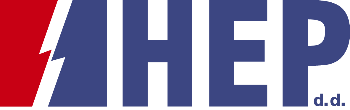 OBJAVA ZA MEDIJEHEP uveo integrirani sustav upravljanja kvalitetom, zaštitom okoliša, energijom te zdravljem i sigurnošću na raduZAGREB, 25. veljače 2020. – Hrvatska elektroprivreda d.d. (HEP d.d.) postala je nositelj certifikata integriranog sustava upravljanja kvalitetom, zaštitom okoliša, energijom te zdravljem i sigurnošću na radu prema međunarodnim normama ISO 9001:2015, ISO 14001:2015, ISO 50001:2018 i ISO 45001:2018. Istovremeno je certificirano i društvo HEP-Upravljanje imovinom d.o.o. u  segmentu poslova koji čine nerazdvojivu cjelinu s HEP-om d.d.Certifikate je predsjedniku Uprave HEP-a d.d Frani Barbariću i direktoru HEP-Upravljanja imovinom Berislavu Gluiću uručio Davor Turčić, direktor hrvatske podružnice najveće svjetske certifikacije tvrtke Bureau Veritas.„HEP d.d. upravlja imovinom vrijednom više od 40 milijardi kuna i kritičnom infrastrukturom od strateške važnosti za Republiku Hrvatsku te upravlja sustavom u kojem se pružaju usluge za više od 2 milijuna kupaca i korisnika. Stoga je više nego jasna potreba za integriranim sustavom upravljanja poslovnim procesima. Uvođenje sustava upravljanja zaštitom okoliša i energijom vidimo kao dio realizacije obnovljivog scenarija razvoja u sklopu strategije HEP 2030, a područje zdravlja i sigurnosti na radu, jedno je od najvažnijih za HEP grupu i na kojem  smo u posljednje vrijeme poduzeli vrlo značajne aktivnosti“, izjavio je Frane Barbarić.Uz ostale dokumente sustava koje zahtijevaju norme, Uprava HEP-a d.d. donijela je krovni dokument – Politiku kvalitete, zaštite okoliša, upravljanja energijom i zdravljem i sigurnošću na radu društava HEP d.d. i HEP Upravljanje imovinom d.o.o., kojom iskazuje opredijeljenost za održavanje i trajno poboljšavanje integriranog sustava upravljanja. U sklopu procesa certificiranja, kroz 85 dana radionica, ukupno je certificirano 87 djelatnika, i to 54 interna auditora i 33 vodeća auditora.„Ovo je priznanje za uspješno izveden projekt, jedinstven u praksi uspostave kompleksnih sustava upravljanja. Projekt je temeljen na dvije neuobičajeno hrabre i, u konačnici,  ispravne odluke; uspostava svih sastavnica istovremeno te modeliranje i implementacija vlastitim resursima. Hrabro i uspješno, primjereno snažnim organizacijama, primjereno HEP-u d.d.“, izjavio je Davor Turčić.Hrvatska elektroprivreda i u poslovanje ostalih društava HEP grupe uvodi međunarodne sustave upravljanja. Tako primjerice HEP-Proizvodnja ima uveden integrirani sustav upravljanja okolišem, kvalitetom i energijom. HEP-Operator distribucijskog sustava proveo je i tranziciju norme za zaštitu zdravlja i sigurnosti. Nakon što su uvedeni sustavi upravljanja kvalitetom i okolišem, u HEP-Toplinarstvu je u tijeku uvođenje integriranog sustava upravljanja kvalitetom, zaštitom okoliša i energijom.Kontakt:  Sektor za korporativne komunikacije (odnosisjavnoscu@hep.hr)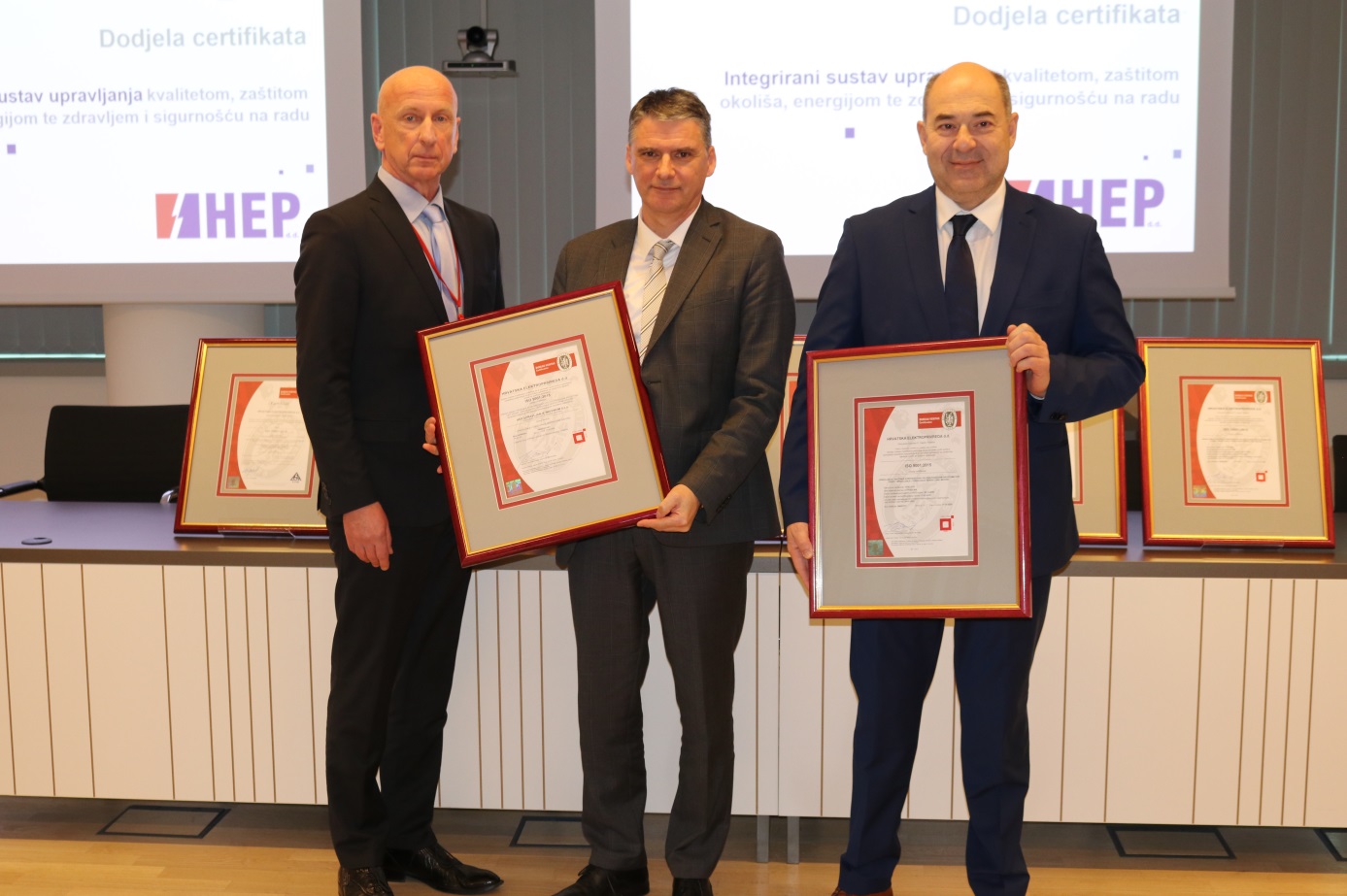 